	Vadovaudamasi Lietuvos Respublikos vietos savivaldos įstatymo 16 straipsnio 2 dalies 26 punktu, 18 straipsnio 1 dalimi, Pagėgių savivaldybės taryba n u s p r e n d ž i a:	1. Pripažinti netekusiais galios:	1.1. Pagėgių savivaldybės tarybos 2013 m. kovo 26 d. sprendimą Nr. T-80 "Dėl pastato perdavimo valdyti patikėjimo teise Pagėgių savivaldybės Kultūros centrui";	1.2. Pagėgių savivaldybės tarybos 2013 m. kovo 26 d. sprendimą Nr. T-81 "Dėl leidimo Pagėgių savivaldybės viešajai bibliotekai naudotis Pagėgių savivaldybės Kultūros centro patalpomis";	1.3. Pagėgių savivaldybės tarybos 2013 m. kovo 26 d. sprendimą Nr. T-82 "Dėl leidimo Pagėgių savivaldybės administracijos Civilinės metrikacijos skyriui naudotis Pagėgių savivaldybės Kultūros centro patalpomis";	1.4. Pagėgių savivaldybės tarybos 2017 m. balandžio 27 d. sprendimą Nr. T-76 "Dėl leidimo Pagėgių savivaldybės viešajai įstaigai "Sporto ir turizmo centras" naudotis Pagėgių savivaldybės Kultūros centro patalpomis".	2. Įpareigoti Pagėgių savivaldybės Kultūros centro direktorę Svetlaną Jašinskienę ir Pagėgių savivaldybės administracijos direktorę Dainorą Butvydienę pasirašyti turto perdavimo - priėmimo aktą.	3. Sprendimą paskelbti Teisės aktų registre ir Pagėgių savivaldybės interneto svetainėje www.pagegiai.lt.       	Šis sprendimas gali būti skundžiamas Lietuvos Respublikos administracinių bylų teisenos įstatymo nustatyta tvarka. Meras					                     Virginijus Komskis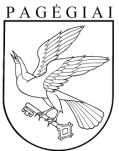 Pagėgių savivaldybės tarybasprendimasdėl PAGĖGIŲ SAVIVALDYBĖS TARYBOS SPRENDIMų pripažinimo netekusiais galios2017 m. birželio 29 d. Nr. T-90Pagėgiai